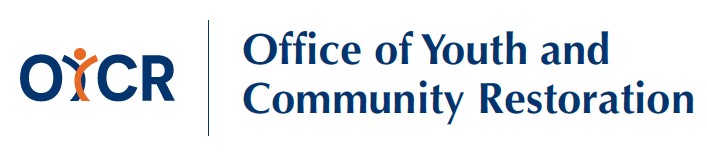 JUVENILE JUSTICE REALIGNMENT BLOCK GRANT ANNUAL PLANMain contact for planDate: County Name: Contact Name: Telephone Number: E-mail Address: Background and Instructions: Welfare & Institutions Code Section(s) 1990-1995 establish the Juvenile Justice Realignment Block Grant program for the purpose of providing county-based care, custody, and supervision of youth who are realigned from the state Division of Juvenile Justice or who would otherwise be eligible for commitment to the Division of Juvenile Justice prior to its closure. Section 1995 was amended by Assembly Bill 505 (Ting, Chapter 528, Statutes of 2023.) This template has been updated to reflect those amendments which will be in effect on January 1, 2024. All citations are to the law as amended. The statutory language can be found here.To be eligible for funding allocations associated with this grant program, counties shall create a subcommittee of the multiagency juvenile justice coordinating council to develop a plan describing the facilities, programs, placements, services, supervision, and reentry strategies that are needed to provide appropriate rehabilitative services for realigned youth. (Welf. & Inst. Code § 1995(a).)County plans are to be submitted to the Office of Youth and Community Restoration in accordance with Welf. & Inst. Code §1995. OYCR may request revisions as necessary or request completion of the required planning process prior to final acceptance of the plan. (Welf. & Inst. Code § 1995 (f).) Plans will be posted to the Office of Youth and Community Restoration website. (Welf. & Inst. Code § 1995(g).) There are nine sections to the plan:Part 1: Subcommittee Composition
Part 2: Target Population
Part 3: Programs and Services
Part 4: Juvenile Justice Realignment Block Grant Funds Part 5: Facility Plan Part 6: Retaining the Target Population in the Juvenile Justice System Part 7: Regional Efforts
Part 8: Data Part 9: Other UpdatesPart 1: Subcommittee Composition and process (Welf. & Inst. Code §§ 1995 (b) and (c))
List the subcommittee members, agency affiliation where applicable, and contact information: Describe the process used to determine whether to select a co-chair for your subcommittee (Welf. & Inst. Code § 1995(b)): Provide the dates of the last two meetings that the subcommittee convened to discuss your county’s JJRBG plan?Additional meeting dates of the subcommittee, if applicable: November 1. 2023Date that the subcommittee approved the plan by a majority vote. Describe how the plan was developed, including the review and participation of the subcommittee community members as defined in Welf. & Inst. Code § 1995(b): Based on Children’s Summit results identifying youth risks and needs. Part 2: Target Population (Welf. & Inst. Code § 1995(D)(1))
Briefly describe the County’s realignment target population supported by the block grant.The “target population” is defined as “youth who were eligible for commitment to the Division of Juvenile Justice prior to its closure and shall further be defined as persons who are adjudicated to be a ward of the juvenile court based on an offense described in subdivision (b) of Section 707 or an offense described in Section 290.008 of the Penal Code.” (Welf. & Inst. Code § 1990(b))Mono County will target both male and female youth whose most recent adjudicated offense is described in WIC 707(b) and is defined under WIC 1990(b), in cases where the Juvenile Court has made a finding that less restrictive alternative dispositions are unsuitable.    Demographics of identified target population, including anticipated numbers of youth served, disaggregated by factors including age, gender, race or ethnicity, and offense/offense history. Mono County Probation is anticipating serving youth ages 13 to 23, and up to age 25 depending on the length of the disposition ordered by the Juvenile Court. Initial population estimates for year one is 0 males based on recent rates of commitment from Mono County to the Division of Juvenile Justice (DJJ). Population estimates for females as Mono County commitments are rare (0 in 12 years). It is anticipated Mono County will seek a regional contract with another County that will provide services for youth based on the expected low numbers and to maximize their opportunities for group-based services.  It is uncertain what the maximum population commitments will be.  Absent a contract with another County, Mono County will rely on the current contract with El Dorado County.  Mono County has no local services for specialized services for sex offenders. It is possible specific sex offenders will require a level of treatment necessitating a regional contract with another County who could provide group-based services with like offenders. No youth from Mono County are serving commitments at DJJ as of January 2022.Describe the target population, disaggregated by programs, placements and/or facilities to which they have been referred. Several lower-level interventions provided by the Probation Department are available to youth prior to long-term commitment is a consideration and priority.  However, there may be a serious adjudicated offense(s) and consideration for public safety that will outweigh the opportunity for youth to be tried in lower-level options.  A brief description of the Probation Department’s continuum of care is described below:   Out of Custody Referrals for Youth not on Probation StatusMono County Probation receives law enforcement reports and traffic violations for youth.  Each report is reviewed by a probation officer or supervisor to determine what, if any, action will be taken.  Probation officers meet with the youth and parents and if the offense(s) are substantiated, services are provided with probation oversight and support until complete. Evidence-Base Screening for Felony and Misdemeanor ReferralsProbation uses the Positive Achievement Change Tool (PACT) to screen youth referred for most misdemeanor offenses and for referrals on felony offenses. The PACT is an evidence-based, risk/needs assessment and case planning system implemented to assist officers in accomplishing four basic objectives:Determine the level of risk for re-offending (low, moderate, or high) to focus resources primarily on moderate and high-risk youthIdentify the risk and protective factors linked to criminal behavior so rehabilitative efforts can be tailored to address youths’ unique assessment profilesDevelop a case management plan focused on reducing risk factors and increasing protective factorsAllow managers to determine if targeted factors change because of the Court's interventionThe PACT assists in guiding initial decision-making regarding referrals. Dispositions of cases that have been screened by an officer include referrals to the District Attorney for filing, working with a youth informally and submitting referrals to community-based resources.  Felony referrals are reviewed by the District Attorney’s office.  Once on probation status, the PACT case plan is updated regularly by the assigned Probation Officer.     Lower-level Interventions for Youth on Probation StatusOnce youth have been adjudged wards of the Juvenile Court, lower-level interventions may be appropriate for redirection prior to consideration for a commitment to a local custodial program.  These options include: Deferred Entry of Judgment (DEJ) (it should be noted DEJ youth are not adjudged wards at time of DEJ disposition), community service, community based behavioral health services, and school-based services.  These interventions are typically ordered by the Juvenile Court in conjunction with terms of probation-based supervision of youth while they live at home in the community. Out of home placement is a last resort for youth whose parent/guardian is unable to properly provide care or where the home is unsafe or unsuitable.  In-Custody Dispositional Options for Intervention Youth determined to need in-custody treatment can be committed by the Juvenile Court to a custodial commitment program such as the El Dorado County Juvenile Treatment Center in South Lake Tahoe. These youth are composed primarily of those who, because of their level of delinquent behavior and risk to reoffend, require in-custody service provision and supervision.  Upon release, most youth return to the community under Probation Department supervision and support.  Juvenile Hall:  El Dorado Juvenile Treatment Center in Tuolumne and South Lake Tahoe a secure detention facility for youth who fall under the jurisdiction of the Juvenile Court. Youth detained at Juvenile Hall are alleged to have committed a law violation and are detained for the protection of themselves and/or the community or are serving a short-term Juvenile Court-ordered commitment. The Juvenile Hall program is structured to provide individual and group activities, behavioral health treatment, and a well-balanced school program. All youth booked into Juvenile Hall are screened for risk factors associated with Human Trafficking (HT)/Commercially Sexually Exploited Children (CSEC), suicidal/self-harming ideation through the MAYSI-II, sexual abuse through the Prison Rape Elimination Act (PREA) questionnaire, and a general health assessment is made.  Part 3: Programs and Services (Welf. & Inst. Code §1995(D)(2))  
Provide a description of the facilities, programs, placements, services and service providers, supervision, and other responses that will be provided to the target population. Describe any progress on this element since May 1, 2023, at the end of your response (Welf. & Inst. Code §1995(D)(2) and (d)(8)):Mono County does not have a facility for the detainment of youth.  If it is determined that a youth requires out of home placement, a risk/needs assessment and psycho-educational evaluation will be conducted to target the needs of that youth and a plan centered around those needs, as reviewed and designed by a multi- disciplinary team, will be developed with services, providers, supervision and community responses identified.  Other services available to the target population in the community are community Behavioral Health (along with drug and alcohol) , contracted behavioral health, Wrap Around, Eastern Sierra After School Program, Community Services Solutions (over 18), SHINE (non-profit for housing assistance), Social Services, Adult Education, Toiyabe Indian Health, Informal Probation support, Anger Reduction Therapy and Moral Reconation Therapy.Other Unidentified Contracted Specialized Programs and ServicesAs we move forward with this population it is recognized that service and programming gaps will likely be discovered.  These may be vocational, recreational, treatment or some other area. Probation will address these service gaps through contracted services, volunteer-based partnerships, and collaborative agency workgroups to help leverage resources and direct services based on the needs of the realigned population.  Part 4: Juvenile Justice Realignment Block Grant Funds (Welf. & Inst. Code §1995(D)(3))  
Describe how the County plans to apply grant funds to address the mental health, sex offender treatment, or related behavioral or trauma-based needs of the target population. Describe any progress on this element since May 1, 2023, at the end of your response: (Welf. & Inst. Code §1995(d)(3)(A) and (d)(8))Mono County has County Behavioral Services available for treatment to provide evidence-based and best practice services.  North American Mental Health Services employing contracted psychologists, psychiatrists and counselor/social workers is available through tele psych services.  This year Mono County Probation entered into a contract with a local social worker who will also provide counselling services to youth.  The goal of the services offered will be to assist youth in establishing a commitment to change so they may live productive crime-and-drug-free lives, along with the stabilization of their mental health status. It integrates evidence-based approaches with best practices within the field to serve the needs of youth and their families. The program will incorporate assessment, treatment planning, case management, individual and group counseling, and intensive family services. The selected services will target behavioral health and substance abuse issues, decreasing risks of recidivism, along with addressing behavioral, social, and cognitive issues, and introducing new life-skills. Youth will also be assigned a counselor who will actively seek to meet the individual needs of each youth and determine the best path to success for each youth. Youth who do not meet the criteria for group therapy or may have special needs may receive individual counseling.Trauma Informed Care Based Approach Mono County Probation is dedicated to a Trauma Informed Care (TIC) based approach.  The first part of TIC in the Juvenile Justice System is to recognize that most of the affected youth have experienced trauma in their lives.  The next step is to establish policies which minimize the potential for re-traumatization.  Providing services and outlets to address trauma through both treatment and positive staff interactions is also key.  Ongoing training will be a priority to ensure the permanency of these practices.  Describe how the County plans to apply grant funds to address support programs or services that promote healthy adolescent development for the target population. Describe any progress on this element since May 1, 2023, at the end of your response: (Welf. & Inst. Code §1995(d)(3)(B) and (d)(8))  Youth will have access to a variety of programs and services designed to promote healthy adolescent behavior. Some of the specific evidence-based, pro-social, and best-practice programs related to this area are more fully described in this plan.  In addition to those, other services directed at healthy adolescent development will include volunteer-based, educational, recreational, redirection and vocational based programs and supports.    Mono County does not have a facility but contracts with Tuolumne and El Dorado Counties for detainment services.  Mono County’s overall goal is guide youth away detainment.  The funding for 23/24 will be set aside for the rare possibility a youth is sentenced to long term detainment.  Funding will also be dedicated to expanding early treatment and services to ensure youth are living healthy, and prosocial lives.Other Unidentified Contracted Specialized ServicesAs we move forward with this population it is recognized that service gaps will likely be discovered.  Some of these may be related to the need for additional supports and services to help further promote healthy adolescent development. Probation will address these service gaps through contracted services, volunteer-based partnerships, and collaborative agency workgroups to help leverage resources and direct services based on the needs of the realigned population.   Describe how the County plans to apply grant funds to address family engagement in programs for the target population. Describe any progress on this element since May 1, 2023, at the end of your response: Welf. & Inst. Code §1995(d)(3)(C) and (d)(8)) Youth will have access to groups designed to enhance the transition back to the community and maintain a strong family unit.  Bolstering a robust, sturdy family unit will be a core concept in the program. Family members are preferred to be involved in every step of youths’ programs and transitions back into the community.  The more involved the family is in the treatment experience, the better the understanding, respect, and trust to solidify the successful return to the community will be.  VisitingRegular visiting will be accessible as identified by the facility to promote family ties.  Visiting will be accessible at the facilities, either in person or remotely via ZOOM or similar conference. Consideration will be given to expand visiting options to include additional family members, such as siblings, grandparents, spiritual advisers, and mentors. As the youth progress through the program, they may earn the privilege to expand their visiting list to close friends who serve as constructive influences. For youth who are parents, opportunities will be available for visits. Youth will have onsite visits with their children and typically their parent/guardian. Future baby visits may include both the youth and the other parent to allow for family unity. Special Events and EngagementsYouth who are progressing strongly through their program and meet the criteria may be able to be eligible for those privileges available at the facility.Describe how the County plans to apply grant funds to address reentry, including planning and linkages to support employment, housing, and continuing education for the target population. Describe any progress on this element since May 1, 2023, at the end of your response: (Welf. & Inst. Code §1995(d)(3)(D) and (d)(8))  Re-entry SupportsMono County has not had a youth sentenced to secure care in twelve years.  If, however, a youth is committed, a reentry plan will be designed for the youth addressing identified needs, housing, medical needs, family relationships, treatment, transportation, clothing, education and vocation. Reentry planning begins the day the youth is placed in out of home placement.As we move forward with this population it is recognized that re-entry services gaps will likely be discovered.  These may be vocational, recreational, treatment or some other area. Probation will address these service gaps through contracted services, volunteer-based partnerships, and collaborative agency workgroups to help leverage resources and direct services based on the needs of the realigned population.  Re-Entry Coordinator The Mono County Re-Entry Coordinator will directly coordinate all details of youth being released from commitments to address both custody and community needs upon release, coordinate services with all of our partnering agencies, oversee Pre-Release Meetings, act as the liaison for assigned Probation Officers, facilitate connections with outside entities (Social Security Office, Post Office for draft registration, DMV for ID or CDL, birth certificates, Medi-Cal, etc.), and establish a connection with the youth and determine any special interests or skills to be further encouraged through community referrals. Ongoing Educational Opportunities Students who have completed High School will have the opportunity to enroll in local community college. The student will be able to attend classes online or possibly attend courses if hands-on participation is required, and the youth is deemed suitable for this level of responsibility. Youth who have demonstrated a high level of competence in an individual area.Behavioral Health TransitionsMono Behavioral Health will work with Probation to transition youth from in-custody treatment to behavioral health services post-release, as most of these youth will be eligible for services under the Adult System of Care.The Adult Multi-Disciplinary Team (MDT) provides services to youth (age 18 and over) who are experiencing challenges in life functioning because of symptoms related to mental illness and/or substance use. Treatment is client-driven and based on the strengths and goals of the youth served.  Key treatment components include a mental health assessment/reassessment, psychological evaluation, medication management services, group therapy, individual therapy, family therapy, case management services, psychoeducation, substance use treatment, rehabilitation and coping skills education, and linkage to community resources. The Behavioral Health Services Coordinator, Reentry Officer and MDT will form a team to provide tailored services to the client which are outlined on the Clinical Practice Guidelines and reviewed with the youth at the onset of treatment.  Transitional youth, between the ages of 16 and 25, who are struggling with mental and emotional health issues. Some specialty services offered include counseling/therapy, drug/alcohol addiction treatment, help with securing financial and health benefits, assistance with accessing medical, dental and vision services, assistance with securing safe and affordable housing, accessing transportation options, food, and clothing resources, help with securing employment or vocational training, and assistance with education classes. Pre-Release MeetingsPre-Release Meetings will address the accomplishments and continuing needs of youth being released. A report detailing youths’ programs while in the facility and goals for after release will be discussed with partnering agencies from education, behavioral health, family members, and Probation staff to help develop a successful re-entry plan.  Probation will maintain a current resource list of community-based service providers to be able to refer youth being released to for the youth and family to know what is available to them within the community. The resource list will include agencies who provide support, services, and opportunities in the following areas:Employment/Job ReadinessHousing, Shelter, and Utility ServicesMedical ServicesTransportation ServicesLegal AssistanceChild Care ServicesSupport/Counseling GroupsJuvenile Programming Unit and Adult Programming Unit ServicesStaff assigned to the Juvenile Division and Adult Reentry Program are trained in a wide array of evidence-based and best-practice modalities.  Due to anticipated lengths of stay this population will be wide-ranging in age, and many will reach adulthood while in our care.  JPU and APU staff can provide services and skill building efforts to supplement on-site supports in place, while allowing for a warm handoff from juvenile based services to adult based services which can be continued upon release from custody.  Post Release SupervisionBased on the high-risk level and numerous needs of the realigned population, dedicated caseloads with manageable youth to officer ratios will be key to successful re-entry back into the community. Deputy Probation Officers will continue working with the youth while they are in custody.  They will provide case management services and individualized case plans to maximize the chance for successful integration.  For those youth over 21 the ORAS (Ohio Risk Assessment System) will be utilized.  This tool is used by the Probation Department for their adult offenders and is validated for this older age group. They will also provide a level of accountability to help redirect behavior which is contrary to their success.  Describe how the County plans to apply grant funds to address evidence-based, promising, trauma- informed and culturally responsive programs or services for the target population. Describe any progress on this element since May 1, 2023, at the end of your response: (Welf. & Inst. Code §1995(d)(3)(E) and (d)(8))  Evidence Based PracticesMono County and the Probation Department are committed to Evidence-Based Practices (EBP). EBP includes a wide variety of practices and treatments that have been validated through meta-analysis to reduce recidivism by addressing criminogenic needs and building on supportive factors.  The core of EBP is an evidence-based assessment. Mono County utilizes the Positive Achievement Change Tool (PACT).  This assessment both identifies a youth’s risk level to reoffend as well as their criminogenic needs.  This allows for individualized case plans that focus on those dynamic risk factors that lead to criminal behavior.  The PACT is validated for youth up to 21 years of age.  For those youth over age 21 the ORAS will be utilized.  This tool is used by the Probation Department for their adult offenders and is validated for this older age group.  In addition to an assessment, EBP include evidence-based treatments.  These are Cognitive Behavioral Therapy (CBT) programs and other best practices that have been proven to address criminogenic needs and reduce recidivism.  Examples include Aggression Replacement Training, Moral Reconation Therapy, Thinking for a Change (T4C), and Cognitive Behavioral Interventions-Substance Abuse (CBISA).  Both sworn and non-sworn staff, as well as contracted service providers, will facilitate these treatment modalities to youth. Culturally Responsive ServicesJuvenile Correction Officers within contracted facilities receive ongoing annual training on topics that include youth development and culturally responsive approaches to youth interaction. Deputy Probation Officers are trained annually in racial and ethnic disparity.Trauma Informed Care Based Approach Probation is dedicated to a Trauma Informed Care.  Juvenile Justice professionals recognize that most of the affected youth have experienced trauma in their lives.  It is critical to minimize the potential for re-traumatization.  Providing services and outlets to address trauma through both treatment and positive staff interactions is also key. Some examples of current trainings provided to staff that support a trauma-informed approach include: Crisis Intervention Training:  This course provides an overview on how to work proactively to increase pro-social behavior, teach skills, and positively change behavior. Information is shared on how to stay ahead of behavior by working the environment to increase success from intake. Specific behavioral interventions and corrective teaching are covered for common mental health diagnoses seen in this setting. ACEs are reviewed with examples of triggers and fight/flight responses.Behavioral Health Unit-Juvenile Corrections Officer Core Training: The Behavioral Health Unit (BHU) was created to increase officers’ proficiency at identifying possible mental health or behavior issues and support appropriate officer responses, as well as identifying resources that are available to youth within the Juvenile Justice System. This training unit is comprised of ten individual lessons consisting of:  Signs and Symptoms of Substance Abuse, Trauma, Interventions and Resources, Stigma and Bias, Roles and Responsibilities, Liability, Suicide Prevention, Foundations and Definitions, Safety, Emotional Survival.Describe whether and how the County plans to apply grant funds to include services or programs for the target population that are provided by nongovernmental or community-based providers. Describe any progress on this element since May 1, 2023, at the end of your response: (Welf. & Inst. Code §1995(d)(3)(F) and (d)(8))  It is recognized to accomplish the mission of successfully realigning the DJJ population it must be collaborative effort.  In addition to core partnerships, as we move forward with this population it is recognized that service gaps will likely be discovered.  These may be occupational, recreational, treatment or some other unexpected area.  Having funds available to address these service gaps is a sensible strategy to ensure that youths’ needs will be met. Certain youth, depending on their circumstances or specialized needs, may present specialized treatment needs that could be better served by a community-based entity. Therefore, it is important to begin to prepare for such a contingency and grant funds will be set aside to be available for these types of services. The actual target areas will be directed by the SB 823 Subcommittee.   It is anticipated there will be a variety of tangible needs to help the release transition be more successful. Some examples of potential tangible needs may include food, clothing, transportation, vocation, and education supports.  In addition, upon release there will be occasional need for housing supports, be it in sober living homes or other temporary housing options and funds will need to be set aside to provide support in this area.     To accomplish this, funds will need to be designated to support efforts in this area, which may include the need to develop contracts with Community-Based Organizations and other support-focused entities.   Probation will maintain a current resource list of community-based service providers to be able to refer youth being released for the youth and family to know what is available to them within the community. The resource list will include agencies who provide support, services, and opportunities in the following areas:Employment/Job ReadinessHousing, Shelter, and Utility ServicesMedical ServicesTransportation ServicesLegal AssistanceChild Care ServicesSupport/Counseling GroupsPart 5: Facility Plan (Welf & Inst. Code § 1995(d)(4))Provide a detailed facility plan indicating which facilities will be used to house or confine the target population at varying levels of offense severity and treatment need, and improvements to accommodate long-term commitments. Facility information shall also include information on how the facilities will ensure the safety and protection of youth having different ages, genders, special needs, and other relevant characteristics. Describe any progress on this element since May 1, 2023, at the end of your response: (Welf. & Inst. Code (d)(8))FacilitiesMono County currently contracts with Tuolumne and El Dorado Counties for short term detainment.  As more information is available, the JJCC will identify an appropriate long-term facility within the state. Mono County also is a member of the SB 823 County Collaboration Consortium Workgroup.Part 6: Retaining the Target Population in the Juvenile Justice System (Welf & Inst. Code § 1995(d)(5))
Describe how the plan will incentivize or facilitate the retention of the target population within the jurisdiction and rehabilitative foundation of the juvenile justice system, in lieu of transfer to the adult criminal justice system. Describe any progress on this element since May 1, 2023, at the end of your response: (Welf. & Inst. Code (d)(8))  Mono County Probation continues to work within the parameters of the legal system to ensure youth entering the Juvenile Justice System are given opportunities to succeed the lowest level of intervention possible. Partners within the Juvenile Justice System include the Mono County Juvenile Court, the Mono County District Attorney, the Mono County Public Defender, and community support advocates. These partners work closely to ensure fair, consistent, equal, and individual treatment for each youth. Each individual case is assessed and evaluated before Court recommendations are made to ensure the best practices and services are directed to each individual youth. Probation utilizes the PACT risk/needs assessment tool and case plan to assess level of risk to reoffend, identify criminogenic needs, and guide services. This allows incorporation of goals related to youths’ court orders into their program to ensure youth are on track to meet achievable goals of being law-abiding and self-sufficient community members. Working within the existing laws, only offenses eligible for transfer to the adult system would be considered. When considering Court recommendations on those cases, the underlying principle applied to the Court process will be that whenever possible and appropriate youths’ cases should remain in the Juvenile Justice System.  Probation will continue to operate rehabilitative programs and refer youth to community-based services when appropriate to reduce youth recidivism and mitigate the need for the transfer of cases to the Adult Criminal Justice System.  Part 7: Regional Effort (Welf & Inst. Code § 1995(d)(6))
Describe any regional agreements or arrangements supported by the County’s block grant allocation. Describe any progress on this element since May 1, 2023, at the end of your response: (Welf. & Inst. Code (d)(8))  Mono County currently has no regional agreements except for Tuolumne and El Dorado Counties.  As more information is developed, the JJCC will evaluate facilities acting as a hub for the best fit for our youth.Part 8: Data (Welf & Inst. Code § 1995(d)(7))
Describe how data will be collected on youth served by the block grant. Describe any progress on this element since May 1, 2023, at the end of your response:Data collection and analysis is an important aspect of any new program.  Probation is committed to having accurate and relevant data upon which informed decisions can be made regarding what is working, what is not and where resources should best be applied. Mono County purchased and went Live. The case management system is robust and diversified.  The new case management system, however, the Department to ensure reporting accuracy and provide the ability to identify trends that impact services including programs funded by JJCPA and YOBG. This system will be further built out to collect data specific to this new population related to demographics and progress, both while in and out of custody.The Probation Department routinely reports information in the Juvenile Court and Probation Statistical System (JCPSS) system, annually through the CPOC annual report, and collects monthly statistical reports from Probation Officers. This information is used to direct resources and helps guide decision making for the Management Team.Another important piece of data is collecting feedback from the youth themselves.  It is vital to understand how the affected youth are perceiving the services and supports being provided.  Equally important is to gauge what service gaps exist from their perspective.  While this feedback will be received during the normal course of interacting with the youth it is felt a formalized process to collect and analyze quantitative and qualitative data is needed.  Therefore, formalized surveys will be delivered to youth each year or more frequently depending on the youth’s time in secure care.   Describe outcome measures that will be utilized to measure or determine the results of programs and interventions supported by block grant funds. Describe any progress on this element since May 1, 2023, at the end of your response:Reports will be developed for this population showing rates of entry to programs, successes and failures, recidivism rates, services for youth with disabilities and ultimately where resources should be directed to allow youth the best chance to succeed. Measuring the success of those committed to the DJJ realignment program will be a significant indicator of how these youth will adjust once released back into the community. Attainable and measurable goals tied to the case plans and Court orders will be set through the course of their program to gauge case plan goal completion, progress, and to adjust to individual needs during their stay. Case managers will establish attainable goals during assessments to focus youth on successful program completion. Examples of these goals would be high school graduation or equivalency, college course completion, vocational training certificate attainment, completion of Court-ordered programs and treatment, job training program enrollment, apprenticeships, and internships.   Part 9: OTHER Updates: Describe any progress on elementS since May 1, 2023: (Welf. & Inst. Code (d)(8))  Provide a description of progress made regarding any plan elements and any objectives and outcomes in the prior year's plan, to the extent that they have not already been described above.Working with the new case management system and maximizing the system’s capacity to meet data requirements or needs. A new survey collecting feedback from youth and their caregivers has been implemented in hopes the data will inform the areas of improvement within the department. Probation has been awarded Cohort 3 of the Proposition 64 grant and the new partnership with Eastern Sierra Unified School District will yield positive results for youth. The implementation of the grant will be monitored to ensure that youth are diverted from entering the justice system. AgencyName and TitleEmailPhone NumberChief Probation Officer (Chair)Co-Chair (If Applicable)District Attorney’s Office RepresentativePublic Defender’s Office RepresentativeDepartment of Social Services RepresentativeDepartment of Mental HealthOffice of Education RepresentativeCourt RepresentativeThree Community Members (defined as “individuals who have experience providing community-based youth services, youth justice advocates with expertise and knowledge of the juvenile justice system, or have been directly involved in the juvenile justice system” (Welf. & Inst. Code § 1995(b).))Three Community Members (defined as “individuals who have experience providing community-based youth services, youth justice advocates with expertise and knowledge of the juvenile justice system, or have been directly involved in the juvenile justice system” (Welf. & Inst. Code § 1995(b).))Three Community Members (defined as “individuals who have experience providing community-based youth services, youth justice advocates with expertise and knowledge of the juvenile justice system, or have been directly involved in the juvenile justice system” (Welf. & Inst. Code § 1995(b).))Additional Subcommittee ParticipantsAdditional Subcommittee ParticipantsAdditional Subcommittee ParticipantsAdditional Subcommittee ParticipantsMeeting Date 1:Meeting Date 2: